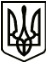 МЕНСЬКА МІСЬКА РАДАРОЗПОРЯДЖЕННЯ 16 лютого 2022 року	м. Мена	№ 52Про створення комісії щодо обстеження автотранспортних засобів У зв’язку із необхідністю здійснити обстеження транспортних засобів, що перебувають у комунальній власності Менської міської територіальної громади, керуючись  п. 20 ч. 4. ст. 42 Закону  України «Про місцеве самоврядування в Україні»:1. Створити комісію з обстеження автотранспортних засобів, що перебувають у комунальній власності Менської міської територіальної громади в наступному складі:Голова комісії: 1) ГНИП Володимир Іванович, заступник міського голови з питань діяльності виконавчих органів ради;Заступник голови комісії:2) КРАВЦОВ Валерій Михайлович, начальник відділу житлово-комунального господарства, енергоефективності та комунального майна Менської міської ради;Секретар комісії:3) ЄКИМЕНКО Ірина Валеріївна, головний спеціаліст відділу ЖКГ, енергоефективності та комунального майна Менської міської ради;Члени комісії:4) БЕРНАДСЬКА Тетяна Анатоліївна, начальник юридичного відділу Менської міської ради.5) ІЛЮШКІНА Дар’я Валеріївна головний спеціаліст відділу архітектури та містобудування Менської міської ради;6) МЕКЕНЧЕНКО Віра Володимирівна, головний спеціаліст відділу бухгалтерського обліку та звітності Менської міської ради;7) ФЕСЮН Олег Олександрович, головний інженер КП «Менакомунпослуга» Менської міської ради (за згодою).2. Комісії провести обстеження комунальної техніки, що перебуває в комунальній власності територіальної громади до 18 березня 2022 року.3.Контороль за виконанням розпорядження покласти на заступника міського голови з питань діяльності виконавчих органів ради В. І. Гнипа.Міський голова						           Геннадій ПРИМАКОВ